AMERİKA VEYA BAŞKA BİR YERDE İKÂMET EDENLER, RAMAZAN AYININ GİRİŞİ VE ÇIKIŞI KENDİLERİNE KARMAŞIK GELİRSE, NE YAPMALARI GEREKİR?إذا اشتبه دخول الشهر وخروجه على من يقيم في أمريكا أو غيرها فما يجب عليهم؟باللغة التركية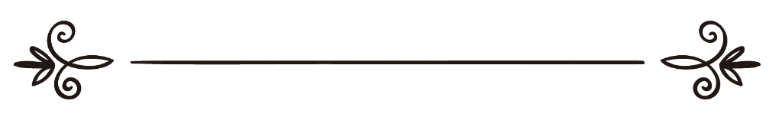 Muhammed b. İbrahim Âl-i Şeyhاسم المؤلفمحمد بن إبراهيم آل الشيخÇevirenMuhammed Şahinترجمةمحمد شاهينGözden GeçirenAli Rıza Şahinمراجعةعلي رضا شاهينSoru: Amerika’ya yolculuk yapan ve oruç ayının başı ile sonunda problemlerle karşılaşanların ne yapmaları gerekir?Cevap: Bu ülkeye yolculuk etmeniz câiz olduğu sürece, oruç gibi cüz’î meselelerin hükmü de sorulacaktır.Bu sebeple deriz ki:Sözünü ettiğiniz oruç konusu, oruç ayının başında ve sonunda karşılaştığınız bir problemdir.Bunun cevabı şudur: Kendisiyle farzın tamam olduğu şey de farzdır.Sizin İslâm'ın rükünlerinden biri olan bu büyük rüknü edâ etmeniz ve Ramazan ayı orucunu şüpheden uzak bir şekilde tutmanız için Ramazan ayının girişini ve çıkışını araştıran ilgili makamlarla haberleşmeniz gerekir.Bulunduğunuz yerdeki Suudi Arabistan büyükelçiliği sizin bu konuda ihtiyacınız olan bilgiyi kolayca verebilecektir. Bu konuda üzerinize düşeni yaptığınız halde kesin bir haber elde edemezseniz, fıkıhçılar bunun hükmünü de zikretmişlerdir. Esir veya yeraltında kalan ya da çöl gibi bir yerde bulunan kimse, aylar konusunda şüpheye düşerse, namaz için kıbleyi araştırdığı gibi araştırır ve Ramazan ayını öğrenmeye çalışır.Tuttuğu oruç Ramazan ayına denk gelirse veya Ramazan ayının girişinden sonra oruca başlamışsa, bu kendisi için yeterlidir. Tuttuğu oruç Ramazan ayından önceye denk gelmişse, geçerli değildir. İmam Ahmed böyle hüküm vermiştir. Çünkü o, ibâdeti vaktinden önce yapmıştır. Namazda olduğu gibi bir ibâdet vaktinden önce yapılırsa, geçerli olmaz. Buna göre oruca Ramazan'dan önce başlamışsanız, onu kaza etmeniz gerekir. Bir gün geç başlamışsanız, sizin için bu yeterlidir. Ancak tuttuğunuz oruç bayram gününe denk gelmemelidir. Bayram günü tutmuşsanız, oruç geçerli değildir, hatta o gün oruç tutmak helal değildir. Modern haberleşme araçlarına gelince, bu gibi konularda yetkili bir makam olan şer’î meclislerden kaynaklanan kesinleşmiş radyo haberlerine güvenmekte de bir sakınca yoktur. 